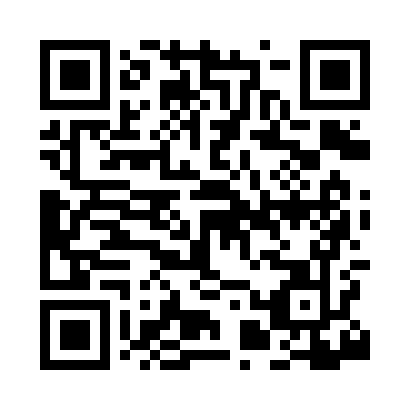 Prayer times for Kandiyohi, Minnesota, USAMon 1 Jul 2024 - Wed 31 Jul 2024High Latitude Method: Angle Based RulePrayer Calculation Method: Islamic Society of North AmericaAsar Calculation Method: ShafiPrayer times provided by https://www.salahtimes.comDateDayFajrSunriseDhuhrAsrMaghribIsha1Mon3:415:371:245:339:1111:062Tue3:425:371:245:339:1011:063Wed3:435:381:245:339:1011:054Thu3:445:391:245:339:1011:045Fri3:455:391:245:339:0911:046Sat3:465:401:255:339:0911:037Sun3:475:411:255:339:0911:028Mon3:485:421:255:339:0811:019Tue3:505:421:255:339:0811:0010Wed3:515:431:255:339:0710:5911Thu3:525:441:255:339:0610:5812Fri3:545:451:255:339:0610:5713Sat3:555:461:265:339:0510:5514Sun3:565:471:265:329:0410:5415Mon3:585:481:265:329:0410:5316Tue3:595:481:265:329:0310:5217Wed4:015:491:265:329:0210:5018Thu4:025:501:265:329:0110:4919Fri4:045:511:265:329:0010:4720Sat4:065:521:265:318:5910:4621Sun4:075:531:265:318:5810:4422Mon4:095:541:265:318:5710:4323Tue4:105:561:265:308:5610:4124Wed4:125:571:265:308:5510:4025Thu4:145:581:265:308:5410:3826Fri4:155:591:265:298:5310:3627Sat4:176:001:265:298:5210:3428Sun4:196:011:265:298:5110:3329Mon4:216:021:265:288:5010:3130Tue4:226:031:265:288:4910:2931Wed4:246:041:265:278:4710:27